INDICAÇÃO Nº 2859/2017Indica ao Poder Executivo Municipal a remoção de capivaras ao longo do Ribeirão dos Toledos, no bairro Jardim Icaraí.Excelentíssimo Senhor Prefeito Municipal, Nos termos do Art. 108 do Regimento Interno desta Casa de Leis, dirijo-me a Vossa Excelência para sugerir que, por intermédio do Setor competente, seja executada a remoção de capivaras ao longo do Ribeirão dos Toledos, no bairro Jardim Icaraí, neste município. Justificativa:Esta vereadora foi procurada por moradores relatando que, ao longo do Ribeirão dos Toledos, foi registrada a presença de capivaras. Além disso, os munícipes relatam que os animais domésticos estão sofrendo já que as capivaras são hospedeiras de carrapatos estrela, que, por sua vez, são propagadores de doenças graves, como a febre maculosa, por exemplo.Plenário “Dr. Tancredo Neves”, em 17 de março de 2017. Germina Dottori- Vereadora PV -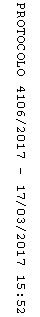 